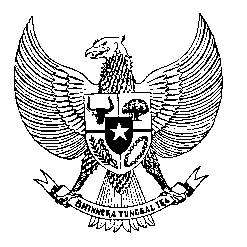 Permanent Missionof the Republic of Indonesia to the UN, WTO,and Other International Organizationsin GenevaStatement by the Delegation of the Republic of Indonesiaat the 43rd  Session of the UPR Working GroupConsideration of the UPR Report of Mali2 May 2022Mr. Chair, Indonesia thanks the delegation of Mali for their report. Amid the persistent and multidimensional challenges, we welcome the wide-ranging efforts undertaken to remain committed to implementing the UPR recommendations and striving for national reconciliation, lasting peace, and prosperity...To further improve progress in the promotion and protection of human rights in Mali, Indonesia recommends the following:First, to ensure adequate resources to support the mandates of its National Human Rights Commission;Second, to strengthen efforts in response to the food crisis, including expanding care for acute malnutrition in children. Third, to strengthen measures to improve access and quality of education for all, particularly in rural and conflict-affected areas.Fourth, to intensify efforts to enact a law to prohibit the use of children in armed conflict.Indonesia wishes the delegation of Mali a successful review. I thank you.